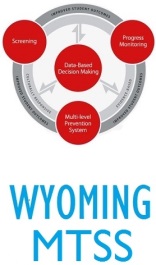 The purpose of this checklist is to determine the extent to which school personnel are implementing the core features of school-wide multi-tiered systems of support for behavior.  ``I. Stage 1: ExplorationSchool is actively exploring and preparing for implementation of MTSS.A. MTSS OverviewNoSome-whatYesProbing QuestionsEvidence1. Administrators have attended an overview of MTSS.012When was the overview presented? What materials were used to present the overview to administrators?Who presented the overview to administrators? MaterialsStaff meeting minutesMTSS training agenda2. Faculty have attended an overview of MTSS.012When was the overview presented? What materials were used to present the overview to the faculty?Who presented the overview to faculty?MaterialsStaff meeting minutesMTSS training agendaB. MTSS CommitmentNoSome-whatYesProbing QuestionsEvidence1. At least 80% of faculty/staff support the implementation of MTSS.012What percent of staff support the adoption of MTSS?How have you measured consensus?What process did you go through to achieve consensus?Staff surveySurvey resultsStaff meeting minutes2. MTSS meeting times are protected.012Do meetings get canceled or changed to other times?Are the meeting times protected on the annual calendar?Calendar of scheduled meetings3. Resources (e.g., people, time, and funds) are allocated to support MTSS.012Is there documentation of resources (e.g., people, time, and funds) that are to be used in order to support MTSS? Staff contractsFinancial records4. Professional development surrounding MTSS has been planned.012What professional development is planned?CalendarAgendasII. Stage 2: InstallationStructural supports necessary to initiate MTSS are in place.A. MTSS Leadership Team NoSome-whatYesProbing QuestionsEvidence1. The MTSS leadership team includes an administrator.012Is an administrator from the district and/or building represented on the team?Team flowchart2. The MTSS leadership team includes a general education representative.012Is there representation from a general educator on the team?Team flowchart3. The MTSS leadership team includes a special education representative.012Is there representation from a special educator on the team?Team flowchart4. The MTSS leadership team includes a family representative.012Is there representation from families on the team?Team flowchart5. The team includes individuals who are able to provide applied behavioral expertise.012Who is on your MTSS leadership team that provides behavioral expertise?Team flowchart6. Team norms have been created.012Do you have any team norms?What are they?Are team norms followed?Team norms document7. Team norms are followed.012How do you know that the team norms are followed?Team surveyPeer observation8.  Team members share in the decision-making process.012Who makes decisions on the team?Have you established a consensus process/procedure?Peer observationTeam meeting minutesB. Team MeetingsNoSome-whatYesProbing QuestionsEvidence1. There is a consistent meeting schedule.012How often does your team meet?When does your team meet?Meeting scheduleAnnual calendar2. The meeting agenda is structured.012Do you record and maintain minutes for each meeting?Meeting minutes/agenda3.  Administrators attend the meetings.012How often does the administrator(s) attend the meeting?Team meeting minutes4. Attendance of team members is at or above 80%.012What percent of the team attends each meeting?How do you track team attendance?Staff meeting minutesC. Data Management SystemNoSome-whatYesProbing QuestionsEvidence1. A school-wide electronic data management system is established and maintained for documenting and accessing student behavior data and progress.012Do you have a school-wide electronic database management system? What is it? Is all screening and progress monitoring data entered into a data management system?Does the data management system allow the user to access student behavior data and progress?Identified data collection systemReports available2. Data are entered in a timely manner in the system.012Are data entered in a timely manner in the system?Is there consistency regarding what a timely manner means?  How do you determine if data are entered in a timely manner?Reports availableData entry protocol3. The data management system generates data charts and reports that are easy to read and analyze.012Are data reports summarized visually (e.g., graphs)?Are the data reports easy to read and analyze?Are reports accessed easily to allow individual, classroom, grade level, and school-wide analysis?Reports available4. Current data and reports from the data management system are available at each meeting.012Are current data available at each meeting?Are current reports available at each meeting?Reports availableD. MTSS Action PlanNoSome-whatYesProbing QuestionsEvidence1. An MTSS action plan has been developed.012Do you have a current MTSS action plan?School/District Action Plan2. The MTSS action plan is reviewed at least 3 times a year.012How often does the team review the action plan?Meeting agendas3. The MTSS action plan includes a process for setting and evaluating behavioral goals.012Does the action plan include a process for setting and evaluating behavioral goals?Reports availableE. Professional DevelopmentNoSome-whatYesProbing QuestionsEvidence1. MTSS professional development is mapped to the MTSS action plan to support implementation.012Do the teachers regularly participate in school-based PD that is structured so they continuously examine, reflect upon, and improve instructional practice? What percentage of the teaching staff participates?Is your MTSS PD mapped to the action plan?Professional Development PlanAction plan2. The leadership team facilitates training and coaching to support MTSS implementation.012How does your school determine what PD would improve practice?Is the leadership team supportive of PD?How many training sessions on MTSS have been offered this school year?How many training sessions on MTSS coaching have been offered this school year?Professional Development Attendee listsAgendas3. Procedures exist to provide professional development to new staff.012How is PD provided to new staff?Are new procedures written down?Training schedule for new staff4. Coaching on implementing interventions is available to appropriate staff.012Is coaching available to staff members?Peer observationCoaching records5. Training on Tier I practices is provided to appropriate staff. 012Is training on Tier I practices provided to staff members?Which staff members attended this training?Training scheduleAttendee lists6. Training on Tier II practices is provided to appropriate staff.012Is training on Tier II practices provided to staff members?Which staff members attended this training?Training scheduleAttendee lists7. Training on Tier III practices is provided to appropriate staff.012Is training on Tier III practices provided to staff members?Which staff members attended this training?Training scheduleAttendee listsIII. Stage 3: ImplementationSchool is actively engaged in implementing and supporting MTSS III.A. Tier I A. Universal ScreeningNoSome-whatYesProbing QuestionsEvidence1. A reliable and valid universal screening system for behavior is in place for all students. 012Are all students screened at the beginning of the school year? What screening measures do you use for behavior? Calendar of scheduled screening datesList of screening measuresReports/documentation indicating all students have been screened2. Universal screening for behavior occurs three times a year.012Do you conduct screening throughout the year? How many times? Calendar of scheduled screening dates3. Procedures are in place to ensure implementation accuracy (i.e., all students are tested by appropriately trained test administrators, scores are accurate, cut points/decisions are accurate).012Is a well-defined cut score used to identify students at risk? What is that cut score? Is it a national or local cut score? Do you conduct a follow-up assessment to ensure the results of the initial screening are accurate? Describe the process for conducting the screening. To what extent is the process consistently followed? Data TrianglesDocument of cut points/decisions for all three areasB. Behavioral ExpectationsNoSome-whatYesProbing QuestionsEvidence1. School has five or fewer positively stated behavioral expectations.012Does your school have agreed upon behavioral expectations? What are your behavioral expectations?Are the behavior expectations short and positive statements?  Are the behavior expectations memorable? Staff HandbookStudent Handbook2. School has posted and identified examples of expectations by setting/location for student behaviors.012Are the student behavioral expectations posted in a visible place in the school (e.g., hallways, classrooms)? Are the student behavioral expectations in the school handbook? Student HandbookInformal walkthroughs3. School has posted and identified examples of expectations by setting/location for staff behaviors. 012Are the staff behavioral expectations posted in a visible place in the school (e.g., hallways, classrooms)? Are the staff behavioral expectations in the school handbook?Staff HandbookInformal walkthroughs4. A formal system with written schedules is used to directly teach expected behaviors to students in classrooms and across other campus settings/locations.012Are specific lesson plans developed and implemented to teach behavioral expectations?Lesson plansInformal walkthroughs5. School has defined behaviors that interfere with academic success. 012Has the school identified behaviors that could interfere with academic success?What are these behaviors?Staff HandbookStudent HandbookSchool Policy6. School has defined behaviors that interfere with social success.012Has the school identified behaviors that could interfere with social success? What are these behaviors?Staff HandbookStudent HandbookSchool Policy7. School has documented a clear policy/procedure for addressing office-managed vs. staff-managed problems.012Is there defined a rules for office managed vs. staff managed problem behavior? What are these rules?Are staff clear about which behaviors are minor (classroom/staff managed) and which are major (office managed, discipline referrals)? Staff HandbookSchool PolicyDiscipline Flowchart8. A written set of procedures for specific behavior feedback within classrooms and across settings is in place. 012Does the school have a written set of procedures for behavior feedback? What are they?Are students given clear, specific behavior feedback on school-wide expectations? Do these procedures focus on positive social behaviors and actions? Staff HandbookStudent HandbookSchool PolicyC. Discipline PoliciesNoSome-whatYesProbing QuestionsEvidence1. School policies and procedures describe and emphasize proactive, instructive, and restorative approaches to student behavior. 012Does the school discipline policy promote a positive school culture in which pro-social behaviors are taught in the classroom?Does the school discipline policy allow for teaching appropriate ways for individual student needs to be met?  Does the school discipline policy include opportunities to repair harm caused by problem behavior? Discipline PolicyStudent HandbookCode of Conduct2. Discipline policies are implemented consistently. 012Are staff clear about which behaviors are minor (classroom/staff managed) and which are major (office managed, discipline referrals)? Do staff apply discipline policies consistently?Discipline PolicyStudent HandbookCode of ConductD. Classroom ProceduresNoSome-whatYesProbing QuestionsEvidence1. School-wide expectations are implemented within classrooms and consistent with school-wide systems. 012Are lesson plans developed to teach rules and school-wide expectations? Do lesson plans include examples of appropriate and inappropriate behavior? Staff HandbookInformal walkthroughsProgress MonitoringIndividual classroom data2. Routines are implemented within classrooms and consistent with school-wide systems.012Are structured routines and schedules in place to implement school-wide behavior systems? Do these routines provide students with predictability and a better understanding of expectations? Staff HandbookInformal walkthroughsProgress MonitoringIndividual classroom data3. Acknowledgments are implemented within classrooms and consistent with school-wide systems. 012Are there acknowledgements provided for behaviors that are identified in the school rules/expectations? Does the school use a variety of methods to reward students? Are the rewards varied and reflective of the student? Staff HandbookInformal walkthroughsProgress MonitoringIndividual classroom data4. In-class continuum of consequences are implemented within classrooms and consistent with school-wide systems. 012Is there continuum of consequences for misbehavior that are used before a teacher considers administrative removal from the classroom? Are these strategies flexible and matched to the behavioral situation and needs of the student? Staff HandbookInformal walkthroughsProgress MonitoringIndividual classroom dataE. Tier I Fidelity of ImplementationNoSome-whatYesProbing QuestionsEvidence1. Fidelity checks are used to gauge the implementation of Tier I interventions. 012Are there procedures in place to monitor the fidelity of implementation? SET, BoQ, TIC, SAS2. Tier I behavior interventions are implemented as intended (e.g., delivery, dosage, setting, audience).012What instructional strategies were used? What was the number, length, and frequency of related lessons? In what setting was the program delivered? What program materials were used? What are demographic, developmental, and other characteristics of the population who received the program? What were the credentials and qualifications of the providers of the program? Did all of the above match with the program specifications/guidelines? Curricula Fidelity ChecksF. Tier I Data AnalysisNoSome-whatYesProbing QuestionsEvidence1. The team reviews and uses discipline and academic outcome data at least monthly for decision making.012Are you assessing and analyzing school-wide data for behavior at least monthly?Data decision rulesStaff professional development calendarStaff HandbookTeam meeting minutes2. Data are used to make decisions about necessary changes to the Tier I interventions to increase the percent of students who meet Tier I expectations.012What data are used to make decisions about changes to Tier I Interventions? How do you determine if the percent of students who meet Tier 1 expectations has increased since the changes to Tier I Interventions? Diagnostic resultsScreening resultsData graphs3. The decision making criteria are implemented accurately.012Are you using a problem-solving process for data-based decision-making? Problem Solving Checklist4. Decision rules are used to determine if student progress is sufficient or insufficient at Tier I.012Are decision rules used to determine if student progress is sufficient or insufficient at Tier I? What are the decision rules? Student data reports/graphsIII.B. Tier II A.  Tier II InterventionsNoSome-whatYesProbing QuestionsEvidence1.  Tier II interventions are evidence-based.012What programs/procedures does your school use for Tier II interventions? What process do you use to match students to the correct intervention?Have these programs demonstrated efficacy with the target population (e.g., has research shown that the interventions positively impact student achievement or report a minimum effect size)? Reports or GraphsEvidenced based intervention/curriculum2. Decision rules (e.g., entering, continuing, and exiting) regarding placement in Tier II are specified.012What are the decision rules for students to enter in to Tier II? For students to exit out of Tier II? Documentation3. Tier II interventions are aligned with Tier I supports.012Are Tier II interventions aligned with Tier I supports? Identified Tier II curricula/interventions4. Multiple sources of data (e.g., ODRs, academic progress, screening tools, attendance, teacher/family/student nominations) are used to identify students who require Tier II interventions. 012Does the collected data allow the team to identify patterns or trends (e.g., average referrals per day per month, by location, by problem behavior, by time of day, by student, by class, etc.)? Multiple data sources used (e.g., ODRs, time out of instruction, attendance, academic performance)Team decision rubricTeam meeting minutesSchool policy5. The team meets routinely to analyze individual student data aggregated by intervention to determine how well each intervention is working.012Are data printed and analyzed and put into an easily understandable format?How often does the team meet?  At least monthly? Student level team meetings Problem Solving Checklist6. Tier II behavior interventions provide additional instruction/time for student skill development.012Is additional time allotted for instruction/time for more focused student skill development?Are school personnel supportive of instruction time being spent on Tier II interventions?  Universal lesson plansTier II lesson plansSchool schedule7. Tier II behavior interventions provide additional structure/predictability.012Do Tier II behavior interventions provide structure and predictability? Has the problem behavior been clearly identified? Have triggers to the problem behavior been identified?  Has the response to the problem behavior been clearly outlined? Universal lesson plansTier II lesson plansSchool scheduleSchool Tier II handbook8. Tier II behavior interventions provide an increased opportunity for feedback (e.g., daily progress report).012Has a manageable method to measure progress toward the student goal been identified? Is there an identified time period to collect data? Has a date been decided for a follow-up on the student?  Daily/weekly progress reportB. Tier II Fidelity of ImplementationNoSome-whatYesProbing QuestionsEvidence1. Fidelity checks are used to gauge the implementation of Tier II.012Are procedures in place to monitor the fidelity of implementation of the Tier II interventions?  What are the procedures?SET, BoQ, TIC, SAS2. Tier II behavior interventions are implemented as intended (e.g., delivery, dosage, setting, audience).012What instructional strategies were used? What was the number, length, and frequency of lessons? In what setting was the program delivered? What program materials were used? What are the demographic, developmental, and other characteristics of the population who received the program? What were the credentials and qualifications of the providers of the program? Did all of the above match with the intervention specifications/ guidelines? Fidelity ChecksC. Tier II Progress MonitoringNoSome-
whatYesProbing QuestionsEvidence1. Progress monitoring data are reliable and valid.012What progress monitoring tool do you use?Does your school have documentation that the tools have been shown to be valid, reliable, and accurate?
Has the tool been validated for use with student populations similar to yours? How do you know the progress monitoring administrator is assessing with fidelity?  Progress monitoring scheduleReports or graphsProgress Monitoring fidelity checksTool validation documents2. Procedures are in place to ensure implementation accuracy (i.e., appropriate students are tested, scores are accurate, decision-making rules are applied consistently).012Does the scoring manual or other information provided by the vendor provide benchmarks for minimum end-of-year performance? What procedures are in place to ensure accuracy?List of progress monitoring toolsProgress monitoring manual from vendor3. Progress monitoring occurs weekly or bi-weekly.012How often does progress monitoring occur?Progress monitoring schedule4. Progress monitoring data are used to determine the degree to which a student's behavior has improved.012How are progress monitoring data used to determine if a student’s rate of progress has improved?Is progress monitoring data used to determine if the gap has decreased between a student’s current performance and the desired benchmark?Data sheets5. For students not making adequate progress, adjustments are made.012How do you determine if instruction adjustments should be made for students who are not making adequate progress?ReportsSelf-checks6. The team routinely develops hypotheses explaining why a particular student was not demonstrating the desired performance.012Does the team have time on their meeting agenda to develop hypotheses explaining why a student was not demonstrating the desired performance?Does the Problem-Solving Team complete the Problem Solving Checklist for Individual Students?AgendaMeeting minutesProblem Solving Checklist for Individual StudentsIII.C. Tier III A.  Tier III InterventionsNoSome-whatYesProbing QuestionsEvidence1.  Tier III interventions are evidence-based.012What evidence-based instructional practices are used for Tier III interventions? Reports or GraphsEvidenced based intervention/curriculum2. Decision rules (e.g., entering, continuing, and exiting) regarding placement in Tier III are specified.012What process do you use to match students to the correct interventions? Team decision rubricTeam meeting minutesSchool policy3. Tier III interventions are aligned with Tier I supports and Tier II interventions.012Are the Tier III interventions more intense than the Tier II interventions? Identified Tier III curricula/interventions4. Multiple sources of data (e.g., ODRs, academic progress, screening tools, attendance, teacher/family/ student nominations) are used to identify students who require Tier III interventions. 012Does the collected data allow the team to identify patterns or trends (e.g., average referrals per day, per month, by location, by problem behavior, by time of day, by student, by class, etc.)?Multiple data sources used (e.g., ODRs, time out of instruction, attendance, academic performance)Team decision rubricTeam meeting minutesSchool policy5. Each student requiring Tier III interventions has an individualized behavioral support plan.012Do students requiring Tier III interventions have an individualized behavior support plan? Behavior Intervention Plan6. The team meets routinely to analyze individual student data aggregated by Tier III to determine how well Tier III is working.012Does the Problem-Solving Team have time on their meeting agenda to analyze individual student data and to determine how well each intervention is working? Student level team meetings Problem Solving Checklist7. Behavior support plans include prevention strategies, teacher strategies, and rewards for desired behaviors.012What strategies can be implemented to prevent the problem behavior from occurring? Have strategies been implemented to teach appropriate behavior?  Have positive incentives been outlined for students displaying appropriate behavior? Identified component in a Behavior Intervention PlanB. Tier III Fidelity of ImplementationNoSome-whatYesProbing QuestionsEvidence1. Fidelity checks are used to gauge the implementation of Tier III.012Are procedures in place to monitor the fidelity of implementation of the Tier III interventions? What are the procedures? SET, BoQ, TIC, SAS2. Tier III behavior interventions are implemented as intended (e.g., delivery, dosage, setting, audience).012What instructional strategies were used? What was the number, length, and frequency of lessons? In what setting was the program delivered? What program materials were used? What are the demographic, developmental, and other characteristics of the population who received the program? What were the credentials and qualifications of the providers of the program? Did all of the above match with the intervention specifications/guidelines? Fidelity ChecksC. Tier III Progress MonitoringNoSome-
whatYesProbing QuestionsEvidence1. Progress monitoring data are reliable and valid.012What progress monitoring tool do you use?Does your school have documentation that the tools have been shown to be valid, reliable, and accurate?
Has the tool been validated for use with student populations similar to yours? How do you know the progress monitoring administrator is assessing with fidelity?  Progress monitoring scheduleReports or graphsProgress Monitoring fidelity checksTool validation documents2. Procedures are in place to ensure implementation accuracy (i.e., appropriate students are tested, scores are accurate, decision-making rules are applied consistently).012Does the scoring manual or other information provided by the vendor provide benchmarks for minimum end-of-year performance? What procedures are in place to ensure accuracy?List of progress monitoring toolsProgress monitoring manual from vendor3. Progress monitoring occurs weekly or bi-weekly.012How often does progress monitoring occur?Progress monitoring schedule4. Progress monitoring data are used to determine the degree to which a student's behavior has improved.012How are progress monitoring data used to determine if a student’s rate of progress has improved?Is progress monitoring data used to determine if the gap has decreased between a student’s current performance and the desired benchmark?Data sheets5. For students not making adequate progress, adjustments are made.012How do you determine if instruction adjustments should be made for students who are not making adequate progress?ReportsSelf-checks6. The team routinely develops hypotheses explaining why a particular student was not demonstrating the desired performance.012Does the team have time on their meeting agenda to develop hypotheses explaining why a student was not demonstrating the desired performance?AgendaMeeting minutesIII.D. Family Engagement A. Communication with FamiliesNoSome-
whatYesProbing QuestionsEvidence1. Families are routinely provided information on interventions and strategies used for student behavior.012How often is information provided to families on the interventions and strategies used to increase performance for their student(s)?How is this information disseminated to families?Documentation of family contact for intervention placement and progress2. Families are included in the MTSS decision-making process (e.g., families are a part of MTSS teams, families are invited to their students' intervention meetings).012Does the MTSS team include families?Are families invited to their students’ intervention meetings?MTSS team member list/rolesIntervention meeting notes3. MTSS information is explained in-depth to families, with the opportunity to discuss (e.g., family MTSS night).012How do you communicate the essential components of MTSS to families?Do families have an opportunity to discuss MTSS information?Family MTSS nightDocumentation of family contact of MTSS information4. Feedback is collected at least annually from families on their understanding of and experience with MTSS for behavior.012Does the school collect feedback from families regarding MTSS?How often is feedback collected from families?Parent/Family Focus GroupsSurveysSchedule of feedback5. Written policy exists that ensures that families are notified promptly when students receive Tier II interventions.012Is there a school protocol to follow regarding notifying families when a student is placed on Tier II interventions? MTSS Guidance DocumentMTSS Handbook6. Written policy exists that ensures that families are notified promptly when students receive Tier III interventions.012Is there a school protocol to follow regarding notifying families when a student is placed on Tier III interventions? MTSS Guidance DocumentMTSS HandbookIV. Stage 4: SustainabilityMTSS is embedded in school policies, is part of the regular way of “doing business,” and is showing success.A. Student OutcomesNoSome-
whatYesProbing QuestionsEvidence1. Data indicate an improvement over the baseline. 012What % of students met the benchmark at baseline?What % of students currently meet benchmark?Do at least 80% of students meet benchmark?Data sheetsReports2. Data indicate Tier I instruction, Tier II interventions, and Tier III interventions are being provided to students.012What percent of your enrollment receives only Tier I instruction? What percent of your enrollment receives Tier II intervention?What percent of your enrollment receives Tier III intervention?School-wide Graphs or reports3. Data indicate Tier II interventions increased student achievement.012What % of students met benchmark at baseline?What % of students currently meet benchmark as a result of Tier II interventions?What percent made adequate progress?How do you determine if changes are related to interventions?Systems/Intervention Tracking Tool4. Data indicate Tier III interventions increase student achievement.012What % of students met benchmark at baseline?What % of students currently meet benchmark as a result of Tier III interventions?What percent made adequate progress?How do you determine if changes are related to interventions?Systems/Intervention Tracking Tool5. Data indicate that at least some students receiving Tier II and Tier III interventions return to Tier I.012Have students moved from Tier II to Tier I instruction this year?Have students moved from Tier III to Tier I instruction this year?Systems/Interventions Tracking ToolData sheetsB. LeadershipNoSome-
whatYesProbing QuestionsEvidence1. Decisions, actions, and policies by school staff proactively support the essential components of the MTSS framework to make the process more effective and sustainable.012To what extent is the district aware of the MTSS framework at your school?To what extent do the actions taken and decisions made by district administrators improve the effectiveness of MTSS at your school?Does your school have a designated person to oversee and manage MTSS implementation? If yes, what percentage of that person's time is devoted to overseeing and managing MTSS?MTSS HandbookProfessional development planMTSS coach/facilitator2. Decisions, actions, and policies by district staff proactively support the essential components of the MTSS framework to make the process more effective and sustainable.012To what extent is the district aware of the MTSS framework at your school?To what extent do the actions taken and decisions made by district administrators improve the effectiveness of MTSS at your school?Does your district have a designated person to support MTSS implementation at the school level?MTSS Handbook - DistrictProfessional development plan - DistrictMTSS coach/facilitator-DistrictC. Staff QualificationsNoSome-
whatYesProbing QuestionsEvidence1. All staff members responsible for providing Tier II interventions have been fully trained on MTSS and evidence-based interventions. Ongoing professional development is available as needed.012What are the training and qualifications for staff that provide Tier II interventions?What ongoing professional development is available to staff who provide Tier II interventions?What ongoing professional development is available to new staff on the MTSS process?Scheduled Professional Development or Training days support implementation of MTSSAgenda or documentation of training in Tier I instruction and Tier II interventions2. All staff members responsible for providing Tier III interventions have been fully trained on MTSS and evidence-based interventions. Ongoing professional development is available as needed.012What are the training and qualifications for staff that provide Tier III interventions?What ongoing professional development is available to staff who provide Tier III interventions?What ongoing professional development is available to new staff on the MTSS process?Scheduled Professional Development or Training days support implementation of MTSSAgenda or documentation of training in Tier I instruction and Tier III interventionsD. PolicyNoSome-
whatYesProbing QuestionsEvidence1. The MTSS process and critical features of progress monitoring are fully codified and incorporated in the School Handbook, Special Education program narratives, and school policies and procedures.012How much of the MTSS process has been incorporated in the school procedures? MTSS HandbookSchool/District Website contains MTSS DocumentsSchool Improvement Plan2. The MTSS interventions are fully codified and incorporated in the School Handbook, Special Education program narratives, and school policies and procedures.012How much of the MTSS process has been incorporated in the school procedures? MTSS HandbookSchool/District Website contains MTSS DocumentsSchool Improvement Plan